Муниципальное бюджетное общеобразовательное учреждение начальная общеобразовательная школа села ЛениноЛипецкого муниципального района Липецкой области Программа   развития МБОУ  НОШ  с .Ленино                    на 2015-2019гг. Принята Советом школы  Протокол № 1 от 15.09.2014г. Председатель ________________Е.К.СередаОглавление. Введение. Информационная справка о школе. Анализ состояния образовательного процесса и результатов деятельности школы. Ключевые проблемы школы и их причины. Проект будущего состояния школы. Стратегия и тактика перехода школы в новое состояние. Критерии и показатели оценки эффективности реализации программы развития.  I. Введение Программа развития – документ, определяющий развитие школы, основывается на анализе внешней среды и проблем школы, представляет   собой модель изменения школы, которая ведет к запланированной цели. При разработке программы учитывались внешние и внутренние факторы функционирования школы, имеющийся опыт, целевые установки. Программа предполагает решить  важные задачи:  Зафиксировать достигнутый уровень жизнедеятельности школы и тем самым определить точку отсчета для дальнейших шагов к развитию. 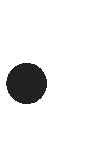  Определить желаемое будущее состояние школы, параметры его строения и функционирования, соответствующие потребностям, ценностям и   возможностям школы и социума.  Определить стратегию и тактику перехода от достигнутого состояния школы к желаемому будущему.  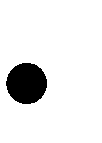 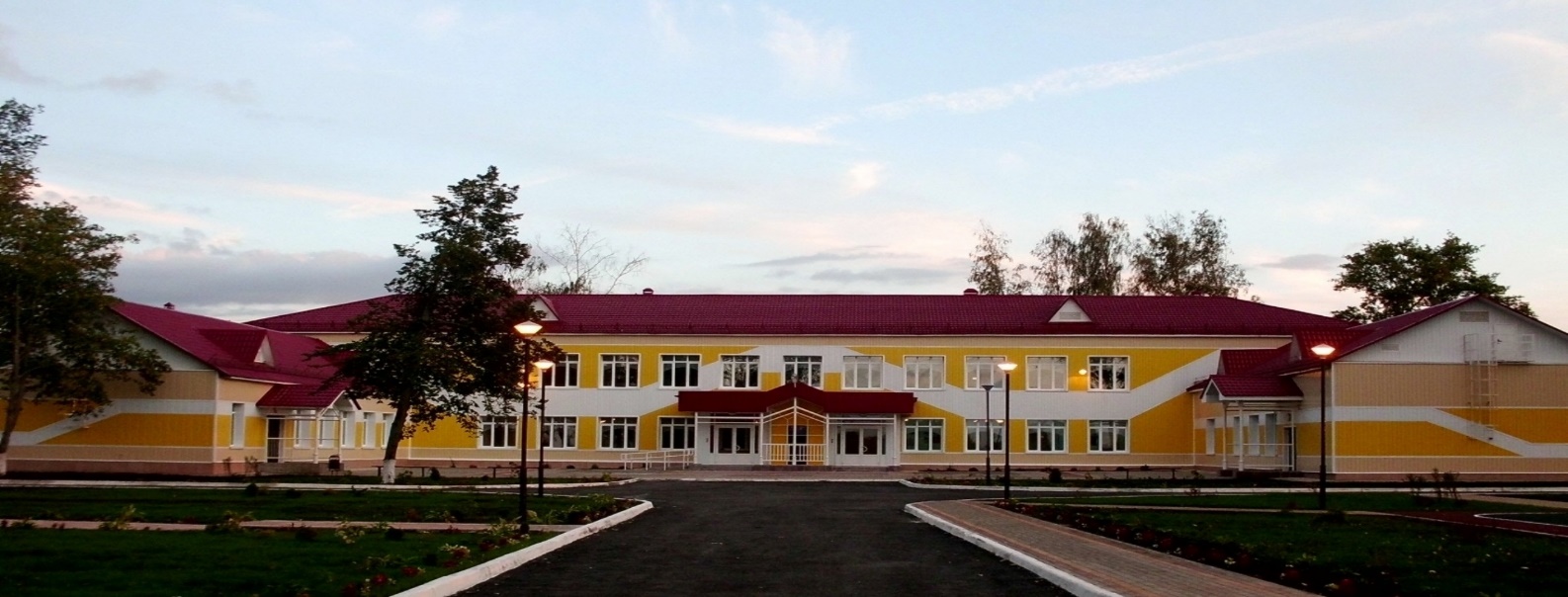 II.  Информационная  справка МБОУ НОШ с.Ленино  было открыто 01 сентября 2012 года. Информационная справка содержит данные об основных направлениях деятельности школы за 2012-2015гг. Общие сведения о школе.  Название школы: муниципальное бюджетное общеобразовательное учреждение начальная общеобразовательная школа села Ленино. 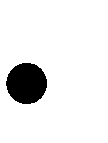 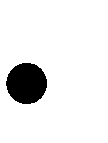 Адрес школы: 398531 ,Липецкий район , село Ленино ,ул. Молодежная дом 123Учредитель: Администрация Липецкого муниципального района. Лицензия на право ведения образовательной деятельности: №813 от 24.12.2014г.   Социальное окружение школы. В  школе реализуются программы дошкольного и  начального общего образования. Разработана программа сотрудничества школы и детского сада Программа позволяет решать проблемы преемственности в системе «детский сад-школа». Педагоги школы имеют возможность ближе познакомиться с формами работы, которые используют воспитатели группы полного дня, узнать основные требования программы, по которой работает детский сад, увидеть своих будущих первоклассников в привычной для них обстановке. Воспитатели группы полного дня могут лучше познакомиться с программой для детей 1 класса, узнать основные направления работы учителей начальной школы, увидеть своих выпускников на уроках в школе.   В школе функционирует подготовительная школа «Будущий первоклассник».  Программа «Преемственность», по которой  готовят будущих первоклассников, не дублирует программу группы полного дня. Данная работа помогает психологически подготовить детей к школе, создаѐт предпосылки к положительной мотивации учения в школе. В рамках воспитательной работы идет сотрудничество с Центром дополнительного образования детей «Перспектива». Основная цель сотрудничества – выявление и сопровождение одаренных детей в различных областях интеллектуальной деятельности, поддержка талантливых детей.   В образовательном учреждении созданы условия для успешного развития дополнительного образования, налажена связь с учреждениями дополнительного образования: ЦДОД «Перспектива», МБУК «Ленинский».  В целях сохранения и приумножения духовно-нравственных ценностей, проведения работы по художественно-эстетическому воспитанию, школа сотрудничает с учреждениями культуры и искусства: Липецким областным выставочным залом, Липецким государственным академическим театром    драмы имени Л.Н.Толстого , Липецким муниципальным драматическим .   Перед школой стоит задача расширения внешних связей, развития социального партнерства с учреждениями культуры и спорта, различными образовательными учреждениями.  3. Сведения об обучающихся  Численность учащихся: Динамика численности обучающихся по школе за три года: 2012-2013 у.г. -26 обучающихся ; 52 воспитанника группы полного дня :2013-2014у.г.- 38 обучающихся; 52 воспитанника группы полного дня : 2014-2015у.г-56 обучающихся; 60 воспитанников группы полного дня :2015-2016у.г-72 обучающихся; 68 воспитанников группы полного дня :Средняя наполняемость классов составляет – 18 обучающихся.  Национальный состав учащихся. Русские – 40 чел. Армяне – 3 чел.      цыгане – 29чел.  Занятия проходят в 1смену4. Характеристика педагогического коллектива  общее число педагогических работников Образовательный процесс в школе осуществляют  95 педагогов, все они имеют высшее образование.  квалификационные категории  данные по  возрасту и полу Средний возраст педагогических работников – 40 лет.  Педагогов – мужчин – 1    наличие почетных званий Педагоги  имеют  :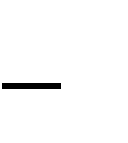 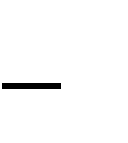 Почетные грамоты комитета образования Липецкого муниципального района ( Волокитина О.В., Митина О.Н., Леликова С.А.,Гуляев Д.А.) Педагоги  школы принимают участие :  районного  конкурса «Стажер  года » -  (Гуляев Д.А.);  Характеристика семей:  социальный состав Рабочие – 15. Безработные – 29. ИЧП – 15. Интеллигенция – 13.  уровень образования Высшее – 30. Средне - специальное – 10. Детские организации в школе. Детская организация является одной из форм взаимодействия учителей и обучающихся в целях совершенствования процесса обучения  и воспитания, самореализации и социализации личности в современном обществе.  В нашей школе организуется деятельность детского объединения « Юный краевед ». В данное объединение входят классные коллективы начальной школы (1-4 классы). Она создана с целью воспитания учащихся через самоуправление, создание условий, через которые учащиеся смогут приобрести социальный опыт. Материально-техническая база образовательного учреждения Общая площадь здания 1280,5 кв.м. Площадь территории 13027 кв.м.  Количество учебных кабинетов – 5, 2 группы полного дня , 1 спортивный зал (общей площадью 117,72), 3 спортивные площадки , музыкальный зал (300 посадочных мест), библиотека, читальный зал, 1 медицинский кабинет, столовая на 30 посадочных мест. Созданы достойные условия для осуществления образовательного процесса. III. Анализ состояния образовательного процесса и  результатов деятельности школы. Анализ состояния образовательного процесса и его результатов основаны на 	статистических 	данных 	муниципальной 	системы 	оценки 	качества образования (МСОКО) за 2013-2014учебный год, представленных тремя блоками:  виды и формы образовательных услуг;  качество условий образовательного процесса;  качество результатов образовательной деятельности. Анализ представляет реальное состояние школы, определяет направления стабилизации и развития, отслеживает отрицательные тенденции, обеспечивает аналитическую поддержку принятия управленческих решений. Данные результаты  показывают стабильные и качественные позиции школы в муниципальной системе образования. Виды и формы образовательных услуг. Выводы. Количество классов, в которых предоставляется образование профильного уровня, недостаточно. В школе накоплен потенциал для увеличения классов. Директору  необходимо  спланировать работу по изучению данного вопроса на методическом совете и принятию решение к 01.09.2016г. Для увеличения доли обучающихся, охваченных оздоровлением в летний период, заместителю директора необходимо предоставлять более подробную информацию о возможностях  оздоровления в районе и области родителям учащихся и проводить уточненный опрос учащихся об участии в летней оздоровительной кампании. Качество условий образовательного процесса.  	Анализ параметров блока «Качество условий образовательного процесса» определяет стабильное место в рейтинге школ. Выводы. Не соответствие количества обучающихся норме в большинстве классов  вызвано субъективным мнением родителей . Отсутствие информационно-ресурсной  и медиатечной службы не означало отсутствие работы по данным направлениям. Задача 2015-2016 учебного года  – организовать работу в рамках служб, действующих на основании положений, утвержденных приказами школы. Большое количество учащихся снижает количество обучающихся 1-4 классов, приходящихся  на один компьютер. Повышение сохранности компьютеров и приобретение новых улучшит данный результат. Наполняемость школы (60 учащихся) позволяет одновременно обеспечить возможность пользоваться интерактивной доской, мультимедийными установками, учебным оборудованием для практических работ по ФГОС НОО. В планировании создание компьютерного класса. Этот вопрос возможно решить только поэтапно. В 2016-2017 учебном году будут созданы условия для полного обеспечения оборудования в соответствии с ФГОС НОО. Для увеличения среднемесячной заработной платы учителей предусмотрено проведение внутришкольной оптимизации штатного расписания к 01.09.2016г. Недостаточно высокая доля учителей, получивших высшую и  первую квалификационную категорию и прошедших  аттестацию на соответствие занимаемой должности объясняется небольшим сроком работы школы после открытия (3 года) и формированием педагогического коллектива на протяжении всех 3 лет. Изучение опыта работы учителей будет приводить к увеличению доли учителей на получение высшей и первой категорий. Низкая доля молодых специалистов объясняется отсутствием сотрудничества с ЛГПУ и ЕГПУ по подбору кадров и недостаточной организационной, методической и психологической работы с молодыми учителями методической службы школы.   Заместителю директора необходимо разработать специальную программу по приему на работу и сопровождению молодых специалистов. Все учителя 1-4 классов начальной школы прошли повышение квалификации по ФГОС НОО, что составило 50% от общей численности учителей и административно-управляющего персонала. Это объясняется не большим составом педагогического коллектива и административно-вспомогательным персоналом школы. В структуре школьного сайта имеется раздел о педагогах школы, но современные требования к образованию, результаты работы школы, достижения и успехи учителей и учащихся диктуют новый уровень содержания информационно-аналитической и педагогической работы школы, достижения и успехи учителей и учащихся диктуют новый уровень содержания информационно-аналитической и педагогической работы. Появляется необходимость открытия учителями собственных сайтов, блогов и страниц на сайтах профессиональной направленности. По итогам  2014-2015 учебного года было всего предоставлено до 3 публикаций с опытом инновационной профессиональной деятельности педагогов на федеральном и региональном уровнях. В школе имеется потенциал на увеличение  количества публикаций педагогов. Недостаточно активно создается социально-привлекательный имидж школы. За 2014-15учебный год публикаций и  видеосюжетов в СМИ о школе было всего до 3. Руководителям школы необходимо развивать публичность школы. Недостаточная доля обучающихся, являющихся членами детских организаций. Завершение формирования ученического коллектива и складывание воспитательной системы будет способствовать увеличению количества обучающихся, занятых в детских школьных организациях. Качество результатов образовательной деятельности Анализ параметров блока «Качество результатов образовательной деятельности» определяет. Выводы: Школа имеет стабильные результаты образования. За три учебных года качество знаний в школе неизменно оставалось на высоком уровне, оно постоянно было выше 30%. Успеваемость всегда составляла 100%. 2. В 2013-2014 учебном году  результаты участия в конкурсах ниже. Информационно-аналитическую работу необходимо выстраивать  в системе по функционированию школьного сайта и впервые участвовать в конкурсе «Педагогическое признание» 3.Обобщение опыта работы педагогов выявляет талантливых учителей, кандидатуры которых надо представлять на получение профессиональных премий. 4.	Руководителям 	МО 	активнее выдвигать учителей на участие в профессиональных конкурсах. 5.В школе отсутствуют случаи травм, полученных обучающимися в образовательном процессе.IV. Ключевые проблемы школы  и их причины  Проблемно – ориентированный анализ состояния школы показывает ключевые проблемы, стоящие пред школой, объясняет их причины. Проблемы условий образовательного процесса.   Высокая наполняемость школы (172%), двухсменный режим работы.  Завышенная средняя наполняемость классов (27обучающихся). 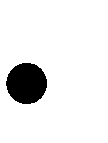  Занятость учебных помещений не позволяет проведение   внеурочной деятельности в полном объеме.  Неукомплектованность 	учебных 	кабинетов 	компьютерным оборудованием. Проблемы государственно-общественного управления.  Недостаточная эффективность деятельности органов государственно-общественного управления (Управляющего совета, родительского комитета, школьного парламента).  Недостаточно высокий уровень гражданской активности обучающихся и родителей.  Недостаточная 	психолого-педагогическая 	компетентность родителей обучающихся. Проблемы содержания образования.  Отсутствие системной работы по преемственности образования.  Недостаточный 	выбор 	направлений 	профильного 	 	и предпрофильного образования.  Отсутствие  программ углубленного изучения .  Недостаточная системная работа с одаренными учащимися.  Незавершенность 	формирования 	ценностей 	современного воспитания.  Отсутствие воспитательных систем классов. Проблемы кадрового потенциала.  Недостаточная педагогическая подготовка молодых специалистов и отсутствие традиций работы с ними в школе.  Наличие вакансии учителя по ОБЖ и учителя начальных классов  Недостаточная подготовка 30% учителей для преподавания с использованием ИКТ.  Недостаточная мотивированность педагогов к участию в творческой деятельности и деятельности по самосовершенствованию.  Невыполнение в полном объеме системной индивидуальной работы с учащимися (неуспевающие учащиеся, учащиеся с одной «3», «4», «5»). V. Проект будущего состояния школы Нашей школе три года! Главной задачей для нас являлось использование преимущества современной материально-технической базы для нового содержания образования, воспитания и настроения.  Все 3 года мы работали над созданием современной школы, формированием педагогического и ученического коллективов и много-много творили! Главным нашим творением стала собственная школьная культура.  Из чего складывается культура нашей школы? Из культур ее долгожителей. Из разнообразных хвойных кустарников и зеленого газона на школьном дворе. Из связей, которыми школа незримо связана с внешним миром, изречений, маленьких открытий и удивительных поступков, происходящих здесь. Собственная школьная культура для нас это и достойный педагогический коллектив. Мы накапливаем восторженные впечатления от увиденного, услышанного и сделанного. И всегда приветствуем насыщенную оригинальную мысль. Итак, в 2012-2015 годах мы начали создавать современную школу и формировать собственную школьную культуру. 1. Современная  школа – это институт, соответствующий целям опережающего развития. В школе будет обеспечено изучение не только достижений прошлого, но и технологий, которые пригодятся в будущем. Ребята будут вовлечены в исследовательские проекты и творческие занятия, чтобы научиться изобретать, понимать и осваивать новое, выражать собственные мысли, принимать решения и помогать друг другу, формулировать интересы и осознавать возможности. Современная школа – это: - современные условия, современное управление, современное образование, современный человек   - учитель, ученик, родитель. 		Современные условия. В школе должны быть созданы кадровые, материально-технические и другие условия, обеспечивающие развитие образовательной инфраструктуры в соответствии с требованиями времени.  Школа станет центром творчества и информации, насыщенной интеллектуальной и спортивной  жизни.  Наши условия изначально были современными, соответствующими сегодняшним требованиям. Мы их оценили, сохранили и постоянно совершенствуем. Необходимо преобразовать учебные кабинеты и наши проспекты под единое воспитательное пространство. 	Современное управление – это активные руководители, которые должны 	быть 	творческими 	людьми, 	уметь 	и 	любить 	проектировать, исследовать, работать в команде, вести дискуссию. Мы должны быть не только профессионалами своего дела и грамотными руководителями, но и просто интересными людьми – заниматься спортом, путешествовать, иметь увлечения, одним словом развиваться, чтобы соответствовать современному времени и современному ученику.  Современное образование – это новый взгляд на форму и содержание.  Результат образования – это не только знания по конкретным дисциплинам, но и умение применять их в повседневной жизни, использовать в дальнейшем обучении. Ученик должен обладать целостным  социально ориентированным взглядом на мир в его единстве и разнообразии природы, народов, культур, религий. В школе должна быть выстроена разветвленная система поиска, поддержки и сопровождения талантливых детей, необходимо развивать творческую среду для выявления особо одаренных ребят, развивать систему поддержки сформировавшихся талантливых детей.  Образовательная идея нашей школы «Школьная культура – культура мира». Урок, предметный клуб, школьные традиции, участие в городских, российских, международных конкурсах и проектах помогают и ученику, и учителю добиться успеха и стать интересной личностью. В нашей школе 13 педагогов. Если каждый заинтересует своим предметом детей, появятся много увлеченных, современных, успешных девчонок и мальчишек. Конечно, это идеальный пример, но мы уверены, что современный учитель в современной школе должен формировать современного ученика. Необходимо создавать общую насыщенную многообразную творческую школьную жизнь для проявления и развития способностей каждого ребенка, стимулирования и выявления достижений ребят на уроках и во внеурочной деятельности. Интересная образовательная идея способствует новому содержанию воспитания.  В школе сложилась воспитательная система, в основе которой увлечение и интерес:  в 1 – 4 классах открыто детское объединение «Юный краевед». Мы хотим продлить в школе детство! На главной странице сайта – наши малыши постоянно нам, взрослым, напоминают – «Детство! Как это здорово!»,  В основе воспитательной работы школы лежит стремление к успеху: коллективному и личному, ребенка, учителя, педагога дополнительного образования, руководителя школы, родителя. Стремясь к тому, чтобы у каждого члена нашего большого коллектива каждый день что-нибудь получалось, мы создаем благоприятный микроклимат в школе, или, иначе говоря, эмоционально привлекательную школьную среду. Именно такая среда позволяет развиваться и детям, и педагогам.  Современный  учитель. Современная школа – это новые учителя, открытые ко всему новому, понимающие детскую психологию и особенности развития школьников, хорошо знающие свой предмет. Задача учителя – помочь ребятам найти себя в будущем, стать самостоятельными, творческими и уверенными в себе людьми. Чуткие, внимательные и восприимчивые к интересам школьников, открытые ко всему новому учителя – ключевая  особенность школы будущего. Внедрение федеральных государственных образовательных стандартов вносит существенные изменения в содержание образования. Понимая, что школа не может развиваться, не развивая педагога, мы при реализации инициативы «Наша новая школа» выделяем как приоритет становление учителя эрудиционного типа. Мы уверены, только современный учитель,   эрудированный, увлеченный, динамичный, будет соответствовать новому содержанию образования. В течение двух лет, до начала внедрения стандартов в нашей школе, мы погружались в понимание образа современного учителя. Каким должен быть современный учитель? Прежде всего, способным любить. Любить в другом ученика и учителя… Любить в себе учителя и ученика… (О. А. Кзанский) Какой же образ современного учителя сложился в нашем понимании? В основе, конечно, профессионал! Учитель должен  быть специалистом своего дела, его главной задачей сегодня становится создание развивающей среды для развития интеллектуальных способностей ученика, формирования различных компетенций. Только профессионалу это по силам.  Среди составляющих образа, на наш взгляд, ключевой является интересная личность учителя. В нашей школе в основе воспитательной  программы – развитие интереса ученика и достижение успеха. Мы считаем, что ученик, увлеченный наукой, спортом, искусством, творчеством, является  альтернативой бездумному, безразличному времяпровождению, и станет лучшим представителем будущего современного общества. А такие увлеченные ученики могут быть только у увлеченного учителя.  Как раскрыть  творческий потенциал учителя? Как сделать его интересной личностью? Нами разработана программа профессионально-личностного роста учителя. Она очень интересная. Уже после первых занятий мы видели, как меняется настроение, взгляд, мироощущение учителя.  В программе представлены различные направления деятельности. Почувствовать себя художником, прикоснуться к прекрасному можно на занятиях художественной студии. С каким вдохновением учителя создавали собственные портреты, представленные затем перед изумленными учениками! Театральная мастерская развивает навыки артистизма, необходимые в педагогической деятельности. Услышать чарующую музыку, соприкоснуться с наследием золотого века русской поэзии и поэзией русского зарубежья можно в музыкальной и литературных гостиных.  Здоровье и грацию подарят занятия спортом и хореографией. Созданию особой атмосферы творческого роста и стремления к успеху способствуют психологические тренинги. Участниками данной программы является весь педагогический коллектив.  По рекомендации Координационного Совета по реализации инновационных проектов школе присвоен статус городской экспериментальной педагогической площадки по теме «Управление профессионально-личностным ростом учителя как ресурс развития образовательного учреждения». Мы полагаем, что выполнение экспериментальной программы поможет становлению личности учителя эрудиционного типа и сделает возможным полноценную реализацию федеральных государственных образовательных стандартов.  Основная задача эксперимента – это построение и использование модели методической службы, направленной на становление учителя, имеющего мировоззренческую, психологическую, дидактическую, частнометодическую подготовку, обладающего широким культурным кругозором, опытом деятельности в сфере информационных и коммуникационных технологий, владеющего исполнительским мастерством, артистизмом.  План мероприятий по реализации программы эксперимента включает систему занятий по следующим направлениям: изобразительное искусство, театр, музыка, хореография, физическая культура, литература, психология. В программе  рассмотрение тем: «Специфическое место видов творческой деятельности человека в ряду проявлений культуры», «Установки человека как предпосылка к позитивным временам в жизни» и другие.  Результаты эксперимента предполагается отслеживать через самоанализ, «Дружеский аудит», собеседование, анкетирование, комплексный анализ показателей результатов развития образовательного учреждения. Динамику в развитии профессионально-личностных качеств учителя можно будет проследить в рамках творческой сессии, на которой учитель сможет продемонстрировать свои творческие способности и приобретенные умения. Например, «Моделирование соревнований или спортивные показательные выступления», психологический «Форум – театр», интерактивная программа «Средь шумного бала…».  Планируемые результаты  работы муниципальной экспериментальной площадки: модель управления профессионально-личностным ростом учителя, характер методической службы; развитие профессионально-личностных качеств учителя, формирование достойного педагогического коллектива. 		Современный 	родитель. 	Современная 	школа 	должна 	стать образовательным центром с профессиональной командой по управлению, образованию, воспитанию, социальной поддержке детей. Современная школа – это центр взаимодействия как с родителями и местным сообществом, так и с учреждениями культуры, здравоохранения, спорта, досуга, другими организациями социальной сферы. Школа как образовательный центр будет открыта в будние и воскресные дни, а школьные праздники, концерты, спектакли, спортивные мероприятия будут местом семейного отдыха. Поэтому, появилась хорошая традиция – проведение Дней школы для родителей. В программе этих встреч – экскурсия по школе, посещение уроков, знакомство с учителями, беседы со специалистами и встречи с руководителями школы. Создается Школа развития семьи по следующим направлениям – педагогика, психология, здоровье, питание. Профессиональные консультации и мастер-классы помогут родителям найти ответы на интересующие их вопросы.  Мы надеемся, что родители будут нашими единомышленниками, помощниками в создании новой современной школы, а если им будет не легко, то подготовленные в школе дети помогут своим мамам и папам.   Современный ученик. Современная школа – это школа для всех. В школе будет обеспечиваться успешная социализация детей  с ограниченными возможностями здоровья, детей-инвалидов, детей, оставшихся без попечения родителей, находящихся в трудной жизненной ситуации. Дети проводят в школе значительную часть дня, и сохранение, укрепление их физического,  психического здоровья – дело не только семьи, но и педагогов. Сбалансированное горячее питание, медицинское обслуживание, включающее своевременную диспансеризацию, спортивные занятия, в том числе внеурочные, реализация профилактических программ, обсуждение с детьми вопросов здорового образа жизни – все это будет влиять на улучшение их здоровья.  Индивидуальный подход в образовании  предполагает использование современных образовательных технологий и создание образовательных программ, которые вызовут у ребенка интерес к учебе. Практика индивидуального обучения с учетом возрастных особенностей, изучение предметов по выбору, общее снижение аудиторной нагрузки в форме классических учебных занятий позитивно скажутся на здоровье школьников. Но здесь нужны не только меры со стороны взрослых. Намного важнее пробудить в детях желание заботиться о своем здоровье, основанное на их заинтересованности в учебе, выборе курсов, адекватных индивидуальным интересам и склонностям. Насыщенная, интересная и  увлекательная школьная жизнь станет важнейшим условием сохранения и укрепления здоровья. 2. Формирование собственной школьной культуры и культурного человека – главная цель программы! Ведь культура – это огромное целое явление. В понятие культуры входит религия, наука, образование, нравственные и моральные нормы поведения людей.  Сегодня в период становления и утверждения новых принципов образования, нашему обществу необходим  идеал воспитания. Какого человека следует формировать? На наш взгляд ,  общество  объективно заинтересовано в нравственно ориентированном профессионале, интеллектуале с обостренным чувством совести. В совершенном, законченном виде такой тип личности может быть выражен понятием «интеллигент».  Интеллигенция исторически была совестью  нации. Интеллигентам свойственны неравнодушие ко всем жизненным проявлениям, чувство справедливости. Интеллигентность   понимается ими как сочетание образованности, культуры и нравственности. Русский интеллигент, крупнейший ученый и мыслитель, общественный деятель Д. И. Лихачев неоднократно подчеркивал, что воспитание тем эффективнее, чем в большей степени оно интегрировано и вписано в контекст культуры. С культурой Д. С. Лихачев тесно связывал понятие интеллигентности, видя в лучших еѐ представителях идеал воспитания. Интеллигентность Д. С. Лихачев считал фундаментом воспитания. Национальный язык, литература, социально-культурная среда, памятники истории и культуры, искусство, музыка, архитектура, религия, уклад жизни, народные обычаи, семейные традиции – все это оказывает влияние на формирование личности. Культурный человек способен изменить общество и оно станет культурным! Вот почему наша образовательная идея -  «Школьная культура – культура мира». 3. Образ школы. Для достижения поставленной цели необходимо совершенствовать образ нашего учебного заведения, наполнить его современным содержанием. Мы видим образ нашей современной новой школы № 20. Это образовательный центр, в основе гуманитарная школа, при которой будут открыты: Центр одаренного ребенка, Центр иноязычной культуры, Центр творческого развития, Центр спортивного развития,  - Центр подготовки детей к школе. Здесь будет учиться современный ученик, который владеет русским языком, знает русскую и зарубежную литературу, историю и культуру, - знает иностранные языки, имеет возможность получать профильное обучение по различным направлениям, занимается спортом, умеет танцевать, занимается изобразительным искусством. Философия школы – философия успешной школы. Философия школы – это система идей, взглядов на школьную жизнь, на место в ней учителя, ученика и родителя. Эта система проявится в стиле управления администрации, общих ценностных ориентирах учителей, убеждениях, общих нормах поведения и отношениях друг с другом, с родителями, с учениками, с администрацией.  	Философия школы это: взаимоотношения руководителя и подчиненных и формирование команды единомышленников; выработка единого стиля взаимоотношений с учениками; формирование образа учителя – друга и помощника; разработка стратегии взаимоотношений с родителями; превращение их в помощников и приобщение к сотрудничеству. Философия школы – это стратегия школы, но складывается она из мозаики тактических, каждодневных школьных дел, поступков, поручений, обсуждений, встреч. Каждая удача, каждый хороший урок, каждая детская радость, каждая родительская благодарность – подтверждение правильности выбранного курса, подтверждение наличия системы идей, взглядов на школьную жизнь в школе. Образ выпускника школы. Чтобы чувствовать себя уверенно в условиях высокой динамики социально-экономических, политических и прочих изменений, присущих современному обществу, выпускник школы должен обладать универсальной общеобразовательной подготовкой. Наши представления о выпускнике школы: Критически мыслящий человек, способный к самореализации, умеющий видеть проблемы и готовый творчески решать их. Человек, испытывающий  потребности к познанию окружающего мира и к самопознанию. Человек социально адаптированный, успешно социализированный, готовый к организации социума вокруг  себя для эффективного решения возникающих проблем.. Важным  коммуникативным фактором выступает осознание и признание ценности другого человека. Человек с хорошим здоровьем – важный показатель его личного успеха. Интеллигентный человек – человек умственного труда, широко и многопредметно познающий общество, окружающую среду, природу, человека, открыт для всего нового, интересного, неравнодушный ко всем жизненным проявлениям, с чувством справедливости, обладающий большой внутренней культурой, приобщенный к богатствам мировой и национальной культуры, усвоивший общечеловеческие ценности. Миссия школы. Миссия – это принятое сообществом школы и официально декларируемое решение об общем назначении школы, о его целях и ценностях, о принимаемых  на себя обязательствах. Миссией школы является предоставление широкого поля возможностей для обучающихся, ориентированных  на высокий уровень развития, основой которого является  качественное гуманитарное образование. Такое образование базируется на лингвистическом образовательном компоненте, результатом изучения которого является высокая речевая культура выпускников при многофункциональном использовании ими русского языка, активное использование иностранного языка. Высококачественная языковая подготовка должна являться основой для качественного освоения учащимися различных образовательных областей и профилей обучения в старшей школе, социализации личности, должна способствовать развитию у обучающихся разнообразных творческих способностей. Миссия школы базируется на следующих ценностях:  ценности детства как особого периода жизни человека, которая предполагает реализацию гуманистического подхода к организации образовательного процесса;  ценности образования как наиболее значимого социокультурного элемента в культуре общества;  ценностях развития и саморазвития всех участников образовательного процесса: личностного роста обучающихся, развития профессионального потенциала учителей и педагогической компетентности родителей обучающихся;  ценности здорового образа жизни, ориентирующейся на деятельность по сохранению и укреплению здоровья всех участников образовательного процесса. Основной идеей педагогического взаимодействия является успех. Успешность образовательного процесса определяется степенью заинтересованности всех его участников (учеников, педагогов, родителей, социальных партнеров) в положительных, личностно-значимых результатах. Построение эмоционально привлекательной образовательной среды представляет собой процесс непрерывного создания, сохранения и развития школьных традиций в условиях преемственности и согласованности всех реализуемых в образовательном процессе образовательных программ и маршрутов. VI. Стратегия и тактика перехода школы в новое состояние Цели программы. Создание условий для формирования открытой, саморазвивающейся, информационно и технологически оснащѐнной образовательной системы, способной удовлетворять образовательные запросы личности и социума, обеспечивать доступность качественного образования. Обновление содержания образования. Формирование механизма поиска и сопровождения талантливых и одаренных детей. Развитие профессиональной компетентности педагогов, поддержка учителей – новаторов. Совершенствование образовательного пространства  школы. Развитие механизмов успешной социализации  и формирования социально ответственной позиции обучающихся. Задачи программы. Обновление содержания образования в соответствии  с ФГОС. Создание условий для достижения нового качества образования за счет эффективного использования ИКТ. Формирование механизмов развития у обучающихся универсальных учебных действий. Развитие 	процесса 	интеграции 	основного 	и 	дополнительного образования. Отбор и внедрение механизма поиска и сопровождения одаренных детей. Создание системы психолого-педагогической поддержки педагогических кадров. Формирование механизма психолого-педагогической поддержки родителей обучающихся. Формирование современной информационно-образовательной системы и совершенствование здоровьесберегающей среды школы. Формирование социальной грамотности и компетенций, способствующих адаптации обучающихся к жизни в современном обществе и совершенствование системы воспитания. Приоритетные направления работы по реализации программы 1.  Обновление содержания образования.  Реализация основной образовательной программы НОО и разработка  и реализация основной образовательной программы с учетом новых требований  к результатам освоения, структуре и условиям реализации образовательных программ.  Разработка и апробация системы  мониторинга качества образовательных достижений обучающихся на 1  ступени обучения. Переход на преподавание по программам углубленного изучения по отдельным предметам, увеличение доли классов и предметов с применением программ углубленного изучения. разработка и реализация программы преемственности между отдельными ступенями образования (дошкольного, начального,).  Интеграция общего и дополнительного образования.  Совершенствование деятельности медико-психолого-педагогической службы для успешного сопровождения обучающихся школы и проведения консультаций для родителей обучающихся. 2.  Усиление воспитательной функции школы.  Разработка научно обоснованной воспитательной системы школы.  Реализация ценностных установок духовно-нравственного развития  воспитания обучающихся.  Разработка и реализация воспитательной программы школы для обучающихся 1-4 классов.  Разработка и реализация рабочих программ классных руководителей по воспитательным идеям.  Построение единого воспитательного пространства.  Реализация воспитательных проектов: «Формирование культурного человека», «Тема четверти»,  «Идея года» и др.  Реализация воспитательной программы учащихся 1-4 классов «Юный краевед». Формирование портфолио достижений  и успехов учащихся школы,  Деятельность творческой мастерской классных руководителей 1-4 классов.  Формирование портфолио достижений классных руководителей.  Развитие механизмов повышения воспитательного воздействия семьи, развитие семейного воспитания.  Деятельность «Школы развития семьи».  Проведение дней школы для родителей учащихся с целью знакомства с образовательным процессом школы.  Реализация системы мер по профилактике асоциальных явлений в сфере здоровья обучающихся и пропаганде здорового образа жизни. Школьные праздники, традиции   «День Знаний»- проходит в виде театрализованного представления; 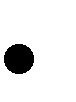 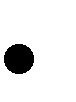   «День Победы» - включает встречи с ветеранами ВОВ, показ сценических композиций, конкурсов стихотворений и рисунков на военную тематику, разработана школьная программа «День Победы в семье».  Творческий прием директором учащихся и учителей в Зале Славы - на приеме ребята представляют свой класс, рассказывают об интересах, увлечениях и успехах, задают интересующие их вопросы директору, заместителям директора, учителям.  Высокое педагогическое общество- проведение вечеров для учителей, где при свете свечей звучат поэтические шедевры, музыкальные произведения, затрагивающие лучшие струны души.  Расставание со школой - на творческих уроках в конце четверти ученики школы пишут добрые пожелания друг другу и  признаются в любви своей школе.   Первый день четверти - в первый учебный день происходит интересная встреча учеников и педагогов школы, где  в творческой атмосфере дается позитивный настрой на предстоящую учебу. Переступив школьный порог, обучающиеся   заряжаются энергией и радостью.    Посвящение в первоклассники - замечательный школьный праздник, который ежегодно чествует своих новых маленьких друзей.    «Последний звонок» - выпускники готовят представление,  во время которого первоклассники, родители, администрация, признается в любви к выпускникам, а они, в свою очередь, говорят слова благодарности учителям, школе, родителям.  Проведение школьных воспитательных проектов, которые объединяют в своей работе детей, родителей, учителей и имеют целью - обеспечение высокого уровня культурного школьного пространства;  формирование эстетического вкуса  учащихся; создание атмосферы   добра и уюта; создание школьных традиций. 3.  Поддержка и развитие одаренных детей.   Разработка школьной программы «Одаренный ребенок».   Разработка и реализация программы школьной Академии наук и искусств.   Реализация 	образовательного 	проекта 	«Спорт. 	Творчество. Образование.».   Разработка и реализация программы образовательной идеи школы «Школьная культура – культура мира».  Разработка механизма психолого-педагогического сопровождения одаренных детей.   Изучение эффективного опыта обучения учащихся 1-4 классов по индивидуальным учебным планам. Разработка плана формирования индивидуального учебного плана.   Обеспечение оптимального сочетания урочной и внеурочной деятельности в работе с одаренными детьми.   Участие в международном сетевом образовательном проекте «Образовательные циклы». 4.  Сохранение и укрепление здоровья школьников и педагогов. Воспитание в области охраны здоровья – это формирование ответственного отношения к своему здоровью и здоровью окружающих, повышение уровня культуры здоровья как компонента общей культуры.  Реализация школьной программы «Здоровье».   Совершенствование проведения мониторинга состояния здоровья и физического развития обучающихся.   Реализация программы «Культура питания – культура здоровья».  Развитие опыта проведения Дней здоровья, спортивного проекта «Добежим до Сочи!», школьной спортивной олимпиады.   Создание 	информационного 	и 	материально-технического обеспечения здоровьесберегающей деятельности.  Изучение 	и 	внедрение 	в 	образовательный 	процесс здоровьесберегающих и оздоровительных технологий.   Участие в районных, региональных, всероссийских спортивных соревнованиях.   Обеспечение безопасности образовательного процесса, здания школы и территории школы.  Обучение учащихся, учителей и родителей по вопросам личной и коллективной безопасности. Повышение эффективности управления образовательным процессом.   Усиление роли государственно-общественного управления школой Развитие школьной системы управления (управленческие службы).  Интеграция усилий всех органов управления школой для реализации образовательной системы.   Изучение опыта управления автономными образовательными учреждениями и анализ возможного  перехода школы в АОУ. Кадровое обеспечение образовательного процесса.   Совершенствование 	психолого-педагогической 	компетентности различных категорий педагогов.   Совершенствование организации информационно-консультативной помощи педагогам по разрешению профессиональных и психологических проблем.   Осуществление системы мер по обеспечению психологической  разгрузки и стабилизации психологического состояния педагогов. Реализация программы «Управление профессионально-личностным ростом учителя как ресурс развития образовательного учреждения».  Реализация индивидуальных программ педагогов «Мое здоровье!».   Организация системы повышения психолого-педагогической компетентности родителей.   Формирование системы предоставления полной и исчерпывающей информации об особенностях образовательного процесса в школе, реализующей принцип ее открытости для родителей; выработка единых требований к образовательной деятельности ребенка и критериев ее оценки.   Стимулирование активности педагогов при освоении ими новых образовательных технологий, форм и методов образовательного процесса.   Совершенствование методик подготовки к участию представителей школы в конкурсах профессионального мастерства.   Организация публикаций во всероссийских и региональных методических изданиях материалов о лучших образцах педагогического опыта учителей школы, создание банка данных методических разработок учителей. Этапы и сроки реализации программы.  	Срок реализации программы – 2015-1019гг..  	Этапы реализации: Первый этап (подготовительный):  принятие решения о подготовке программы,  создание рабочей группы по подготовке программы,  организация работы группы,  создание условий для деятельности рабочей группы. Второй этап.  описание данных об истории школы, ее современном состоянии,  анализ работы школы за прошедшие 5 лет,  анализ достижений школы,  разработка плана действий по выполнению программы. Третий этап.  выполнение плана мероприятий по реализации программы развития. Управление реализацией программы развития.  	Управление программой развития предполагает:  анализ проблем развития школы и определение перспектив их решения,  организацию временных творческих групп, ориентированных на разработку и реализацию отдельных направлений программы, мотивацию участников образовательного процесса на выполнение задач программы развития, контроль хода реализации и подведения предварительных итогов выполнения программы VII. Критерии и показатели оценки эффективности реализации программы развития. 1. Соответствие содержания образования государственному стандарту. 1.1. Процент обеспеченности учебного плана рабочими учебными программами, соответствующими государственному стандарту: дошкольного общего образования;  начального общего образования;  среднего (полного) общего образования. 1.2. Процент охвата учащихся системой дополнительного образования детей (в школе, в системе учреждений дополнительного образования детей). 1.3 Эффективность внедрения новых образовательных технологий и принципов организации учебного процесса. 2.1.  Процент педагогов, использующих:  традиционные технологии обучения;  новые педагогические технологии;  здоровьесберегающие технологии;  информационно-коммуникационные технологии. 2.2.  Эффективность используемых педагогических технологий:  процент успеваемости учащихся по школе, ступеням обучения, , классам; по предметам и учителям;  соответствие 	уровня 	обученности 	учащихся 	уровню обучаемости;  результативность участия учащихся в олимпиадах, творческих конкурсах;  динамика показателей здоровья учащихся;  процент учащихся, занимающихся исследовательской и проектной деятельностью; 	 процент 	педагогов, 	ведущих 	инновационную (экспериментальную) работу по выявлению эффективности применяемых педагогических, здоровьесберегающих и информационно-коммуникационных  технологий в образовательном процессе школы. Повышение качества школьного образования. Работа по выравниванию стартовых возможностей учащихся, поступающих в 1-й класс; Повышение функциональной грамотности выпускников школы:  рост уровня грамотности чтения, математической грамотности, естественнонаучной грамотности учащихся;  соответствие 	качества 	образования 	требованиям Внедрение механизмов государственно-общественного управления школой. Внедрение механизмов, способствующих достижению школой экономической самостоятельности. Улучшение финансовой обеспеченности функционирования и развития школы. Развитие инновационного потенциала образовательного учреждения за счет участия в конкурсах, грантах, инновационных программах и проектах. Расширение взаимовыгодного сотрудничества с учреждениями  дополнительного образования детей, с другими общеобразовательными учреждениями начального, среднего и высшего профессионального образования. Категории Высшая Первая Количество педагогов (%)  1  5 №  п/п Параметры Минимальный показатель Максима- льный показатель Показатель МБОУ НОШ с.Ленино 1. Количество классов (1-4), в которых реализуются программы углубленного изучения отдельных предметов, естественно-математического цикла 0 00 2. Количество классов (1-4), в которых реализуются программы углубленного изучения отдельных предметов, гуманитарного и художественно-эстетического циклов 0 00 3. Наличие школьников, обучающихся по 0 1 1 индивидуальным образовательным программам  4. Среднее количество часов внеурочной деятельности  в неделю, приходящееся на одного обучающегося 2 10 105. Доля обучающихся, охваченных горячим питанием, в  общей численности обучающихся 1 – 4 классов, % 100%100 100 6. Доля обучающихся, охваченных одним из видов оздоровительных мероприятий (отдыхом в пришкольном летнем лагере, в загородных лагерях, профильных сменах), в общей численности обучающихся ОУ 0 2020 №  п/п Параметры Минимальный показатель Максима- льный показатель Показатель МБОУ НОШ с.Ленино 1. Доля классов, в которых число обучающихся соответствует норме0 25 182. Наличие документов перспективного планирования 0 1 1 3. Наличие информационно-аналитической службы, действующей на основании положения, утверждѐнного приказом ОУ 0 1 1 4. Наличие информационно-ресурсной службы, действующей на основании положения, утверждѐнного приказом ОУ 0 1 0 5. Наличие медиатечной службы, действующей на основании положения, утверждѐнного приказом ОУ 0 1 0 7. Наличие библиотеки с оборудованным читальным залом 0 1 1 8. Наличие спортивной площадки 0 1 1 9. Доля обучающихся, которым обеспечена возможность пользоваться интерактивной доской, мультимедийными  установками  в соответствии с новыми ФГОС НОО, в общей численности обучающихся по  ФГОС НОО, % 0 100 90 10. Доля обучающихся, которым обеспечена возможность пользоваться учебным оборудованием для практических работ в соответствии с новыми ФГОС НОО, в общей численности обучающихся по  ФГОС НОО, % 0 100 0 11. Обеспеченность обучающихся учебной литературой, % 90 100 100 12. Исполнение бюджета, % 99,1 100 100 13. Доля средств, привлеченных  от платных образовательных услуг от средств бюджета ОУ, % 0 7,1 7,1 14. Среднемесячная номинальная начисленная заработная плата учителей общеобразовательного  учреждения 9614 24503 24379 15. Фонд оплаты труда учителей от общего фонда оплаты труда учреждения, % 21,5 74,3 56,6 16. 16. Доля аттестованных учителей в общей численности учителей ОУ, % Доля аттестованных учителей в общей численности учителей ОУ, % 30 96,9 90,4 17. 17. Доля учителей, получивших в установленном порядке высшую квалификационную категорию, в общей численности учителей ОУ, % Доля учителей, получивших в установленном порядке высшую квалификационную категорию, в общей численности учителей ОУ, % 0 12,6 6,8 18. 18. Доля учителей, получивших в установленном порядке первую квалификационную категорию, в общей численности учителей ОУ, % Доля учителей, получивших в установленном порядке первую квалификационную категорию, в общей численности учителей ОУ, % 0 12,02 4 19. 19. Доля учителей, прошедших аттестацию на соответствие занимаемой должности, % Доля учителей, прошедших аттестацию на соответствие занимаемой должности, % 0 0 0 20. 20. Наличие у руководителя ОУ управленческой подготовки, подтвержденной документами об образовании и/или профессиональной переподготовки Наличие у руководителя ОУ управленческой подготовки, подтвержденной документами об образовании и/или профессиональной переподготовки 0 1 0 21. 21. Доля молодых специалистов в общей численности учителей, % Доля молодых специалистов в общей численности учителей, % 0 3 3 22. 22. Доля управленческих кадров общеобразовательного учреждения, прошедших повышение квалификации для работы по ФГОС НОО, в общей численности учителей и административно-управленческого персонала ОУ, % Доля управленческих кадров общеобразовательного учреждения, прошедших повышение квалификации для работы по ФГОС НОО, в общей численности учителей и административно-управленческого персонала ОУ, % 0 11 23. 23. Доля учителей общеобразовательного учреждения, прошедших повышение квалификации для работы по ФГОС НОО, в общей численности учителей и административно-управленческого персонала ОУ, % Доля учителей общеобразовательного учреждения, прошедших повышение квалификации для работы по ФГОС НОО, в общей численности учителей и административно-управленческого персонала ОУ, % 4 1010 24. 24. 24. Наличие от 1 до 10 публикаций, видеосюжетов в СМИ, способствующих развитию социальнопривлекательного имиджа ОУ, публичности школы 0 1 1 25. . Наличие от 11 до 20 публикаций, видеосюжетов в СМИ, способствующих развитию социально-привлекательного имиджа ОУ, публичности школы 0 1 1 26. . Наличие Совета школы,  Управляющего Совета 0 1 1 27. . Уровень развития воспитательного процесса 0 4 3,8 28. . Отсутствие невыполненных предписаний Роспотребнадзора 0 0029. . Отсутствие невыполненных предписаний Госпожнадзора 0 00№  п/п Параметры Параметры Минимальный показатель Минимальный показатель Максима- льный показатель Максима- льный показатель Показатель МБОУ НОШ с.Ленино1. Доля обучающихся, успевающих на «5» и «4», в общей численности  обучающихся ОУ, % Доля обучающихся, успевающих на «5» и «4», в общей численности  обучающихся ОУ, % 006662. 2. Количество призовых мест, занятых обучающимися в математической олимпиаде «Уникум» 0 5 5 553. 3. Наличие от 1 до 10 призовых мест, занятых обучающимися в творческих конкурсах (смотрах, выставках и др.) районного уровня 0 101010104. 4. Наличие более 10 призовых мест, занятых обучающимися в творческих конкурсах (смотрах, выставках и др.) районного уровня 0 101010105. 5. Наличие более 20 призовых мест, занятых обучающимися в творческих конкурсах (смотрах, выставках и др.) муниципального уровня 0 4 4 44